«О разрешении на отчисление несовершеннолетнего Пяткова Павла Николаевича из числа обучающихся МКОУ «Ермаковская ООШ»	 На основании ходатайства директора МКОУ «Ермаковская ООШ» об исключении несовершеннолетнего Пяткова Павла Николаевича, ученика 8 класса, 03.03.1998 года рождения, не желающего обучаться, живущего и работающего в   Ирбитском районе Свердловской области, из числа обучающихсяПОСТАНОВЛЯЮ:1.Разрешить администрации МКОУ «Ермаковская ООШ», руководитель Яковлева Р.А., отчислить из числа обучающихся несовершеннолетнего Пяткова Павла Николаевича, по причине оставления им образовательного учреждения.2. Контроль за исполнением настоящего постановления оставляю за собой. Начальник Слободо-Туринского МОУО:                                 Г.И. Фоминов С постановлением  ознакомлена:                                            Р.А.Яковлева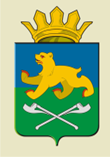 СЛОБОДО-ТУРИНСКИЙ  МУНИЦИПАЛЬНЫЙ ОТДЕЛУПРАВЛЕНИЯ ОБРАЗОВАНИЕМ                                П О С Т А Н О В Л Е Н И ЕСЛОБОДО-ТУРИНСКИЙ  МУНИЦИПАЛЬНЫЙ ОТДЕЛУПРАВЛЕНИЯ ОБРАЗОВАНИЕМ                                П О С Т А Н О В Л Е Н И Еот   29.08.2014  № 99-д с. Туринская Слобода